Мастер-класс по рукоделию«Торцевание на пластилине»Зиборова Марина СергеевнаВоспитатель МБДОУ «Марушинский детский сад «Петушок»2016г.Данный мастер-класс предназначен как обучающее пособие для педагогов для работы с детьми среднего и старшего дошкольного возраста. Представленная работа является хорошим помощником для педагогов как для использования данной техники на занятиях, так и вне непосредственной образовательной деятельности: ручной труд, продуктивная деятельность и т.д. Кроме того, торцевание способствует не только развитию у детей мелкой моторики, но и развитию воображения, мышления, фантазии. Назначение данной композиции: украшение интерьера.Цели мастер-класса: создание благоприятных условий для развития воображения, усидчивости, внимания, мелкой моторики пальцев рук, творческого мышления и фантазии.Для изготовления данной поделки в технике торцевания необходимо следующее оборудование:❖ цветная двухсторонняя бумага❖пластилин ❖ ножницы❖ карандаш, или ватные палочки, или кисточки с тупым концомОснова: картон, закрепленный в деревянной рамкеЭтапы работы:	❖ из цветной бумаги вырезают небольшой квадратик, размером от 1 – 1,5 см❖ на середину квадратика ставят торцом стержень (например не заточенный карандаш) и плотно закручивают бумагу  вокруг стержня. Получается трубочка – «торцовочка».❖ Получившуюся маленькую торцовку, не снимая со стержня, приклеивают на заготовку и только тогда вынимают стержень.Каждую следующую торцовку приклеивают рядом с предыдущей плотно друг к другу, чтобы не оставалось промежутков. ХОД РАБОТЫ:Нарезаем на квадратики необходимую нам по цвету бумагу, примерно 1   1 см.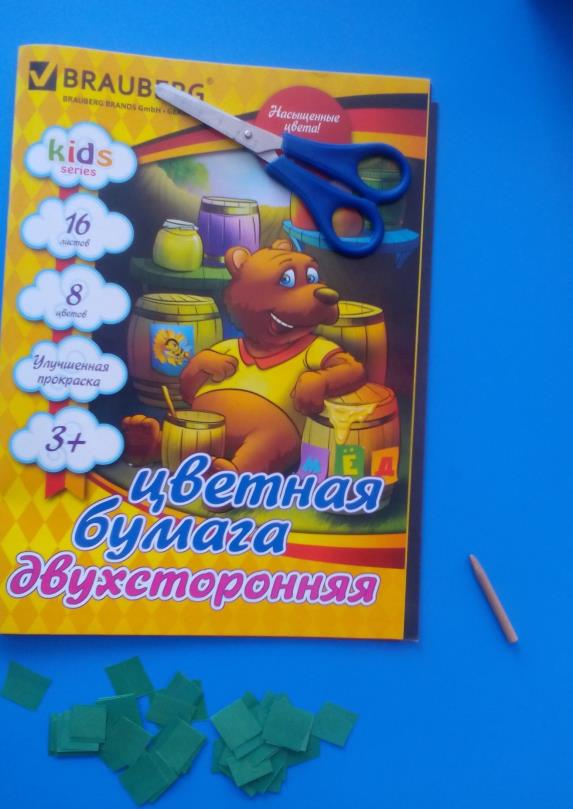 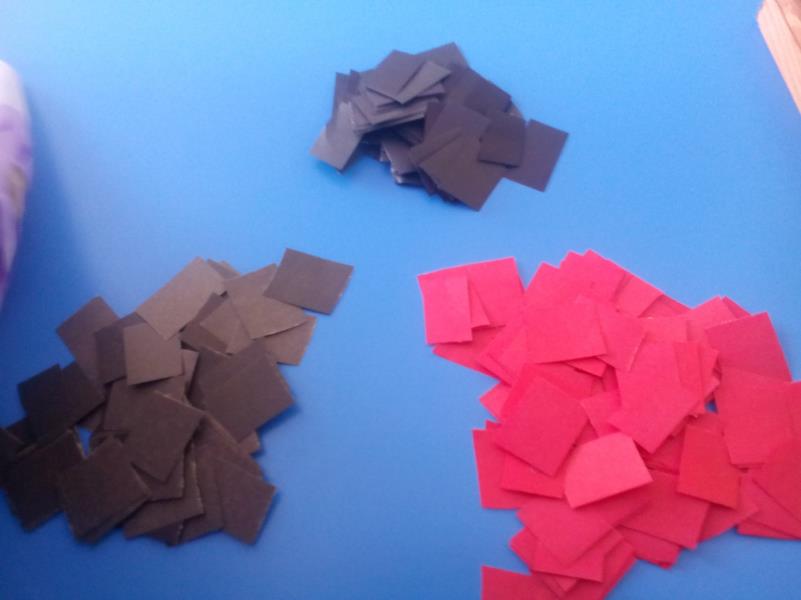 Берем основу и наносим рисунок, в данном случае это  изображение снегиря на веточке.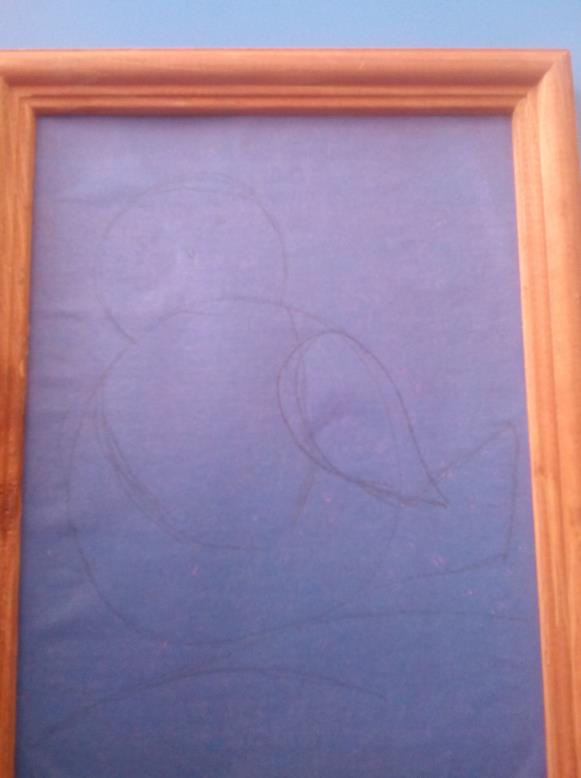 Выкладываем это изображение небольшими шариками пластилина, для удобства выделяем грудку снегиря красным цветом.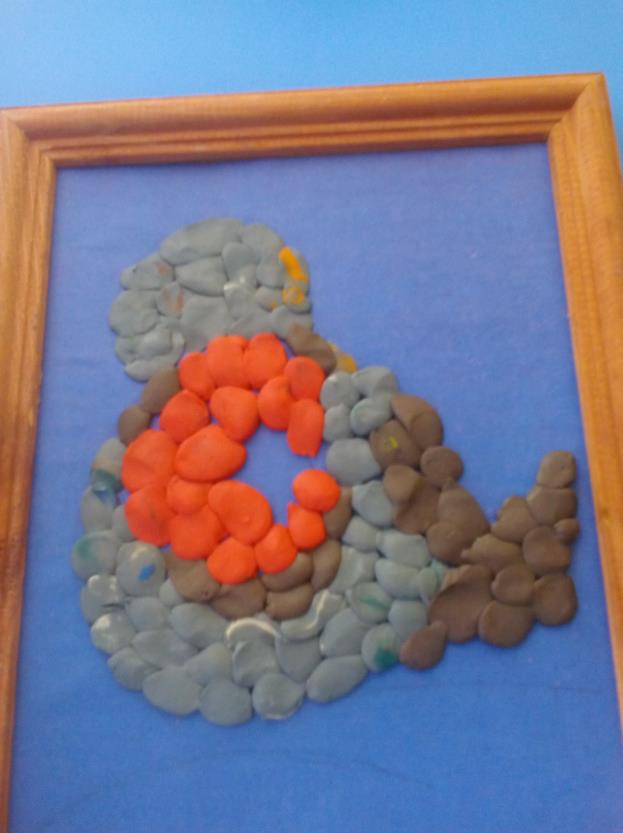 На ватную палочку или карандаш накручиваем квадратик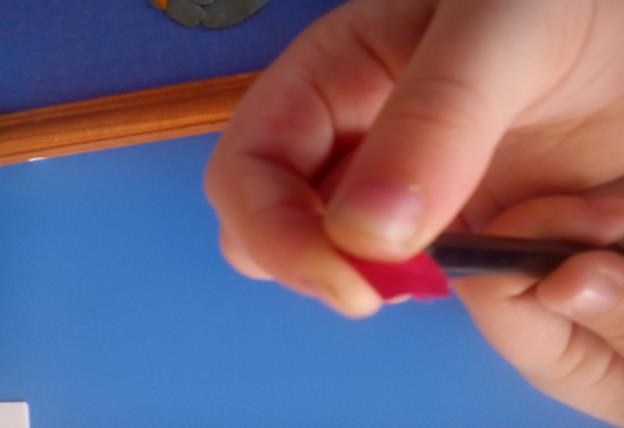 Торцом ставим палочку с накрученной трубочкой на пластилин, прижимаем его,  и только после этого вынимаем палочку.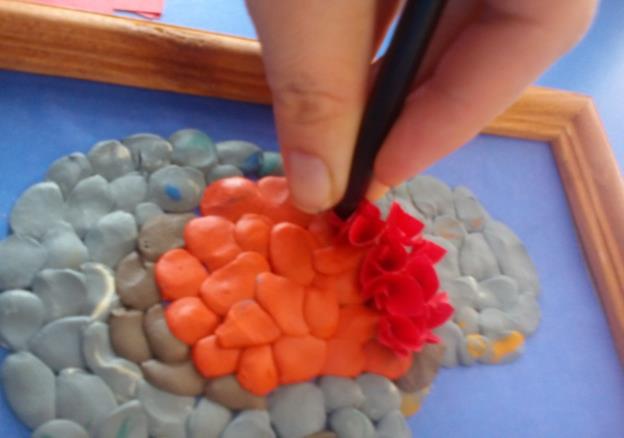 Следующую торцовочку плотненько ставим рядом с предыдущей.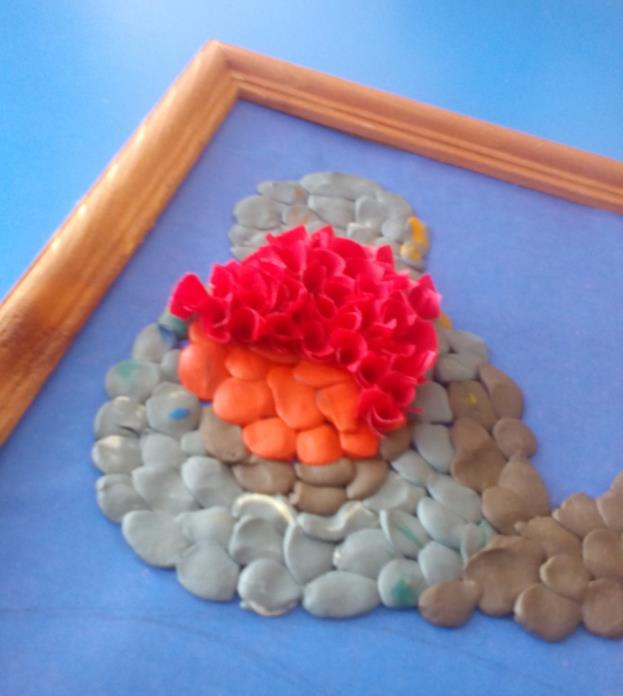 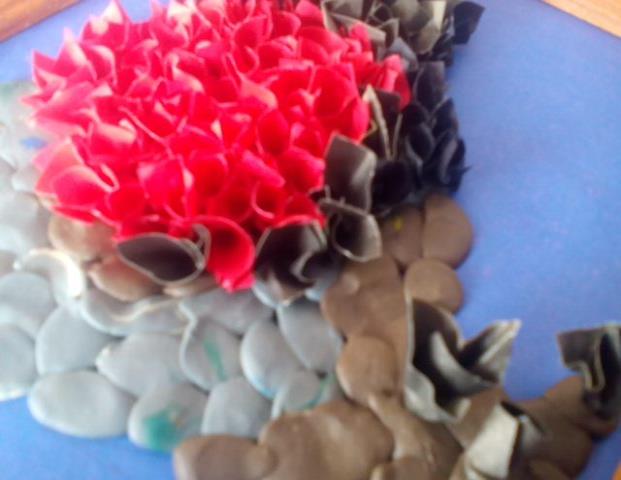 Добавляем глазки, в данном случае – это бусинки.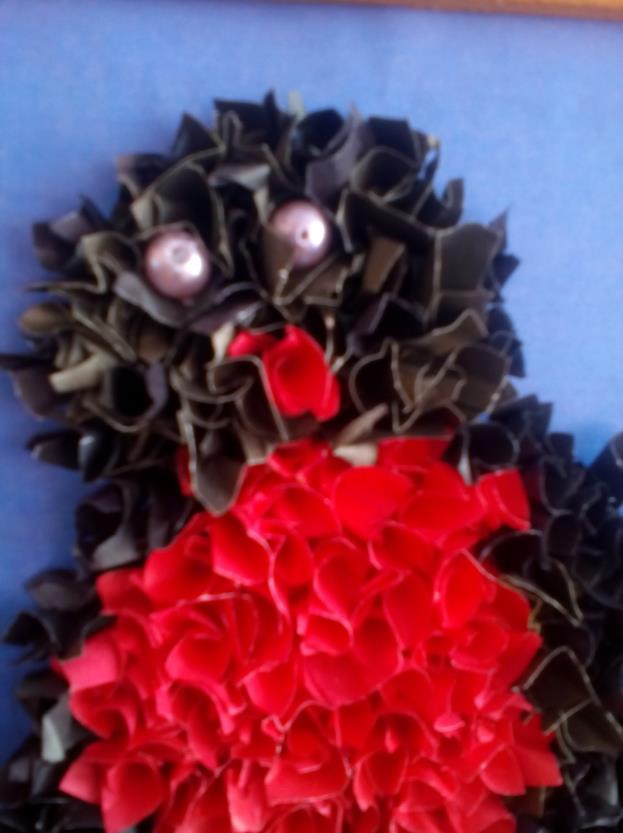 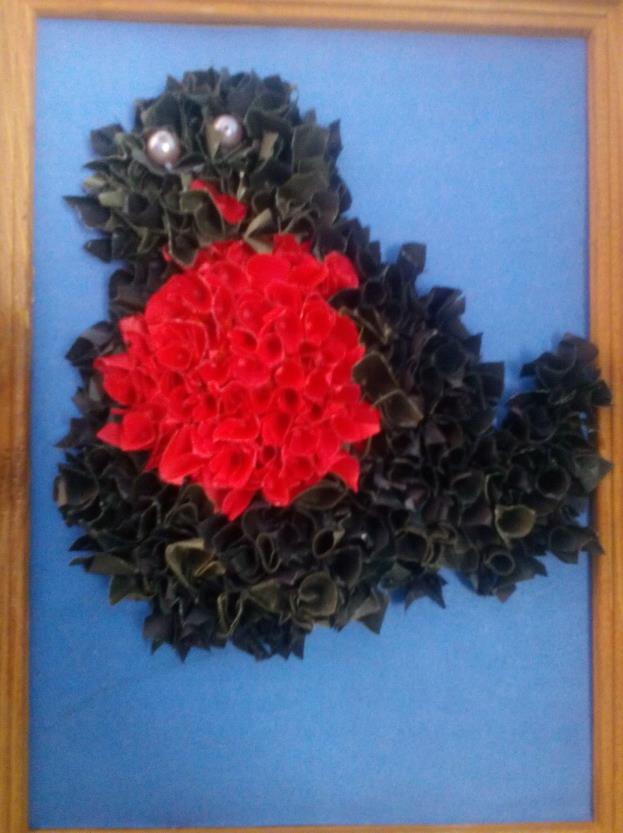 В той же технике выполняем веточку для птицы.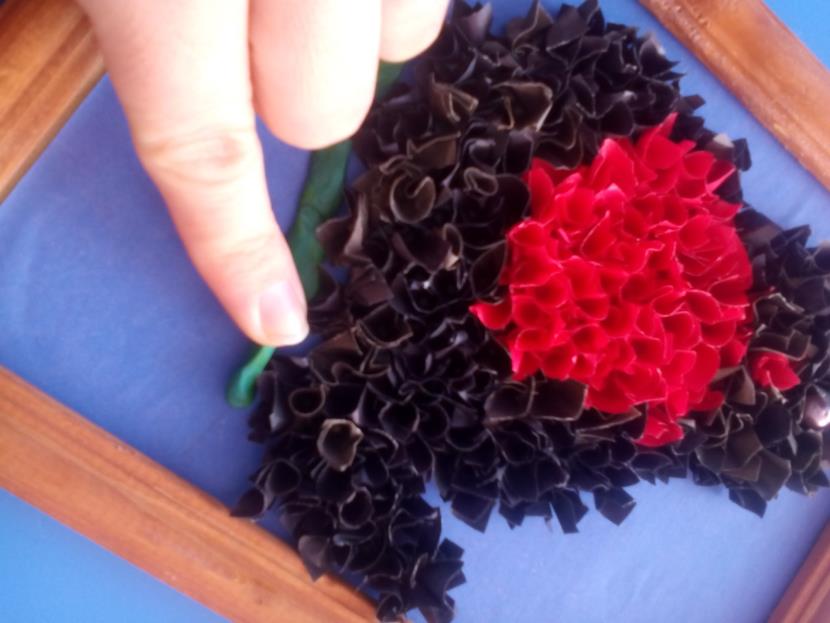 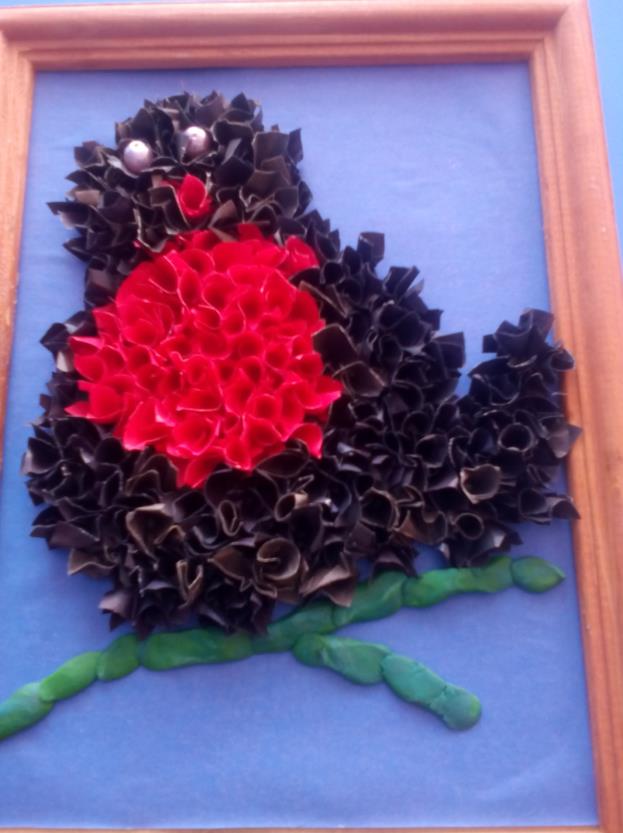 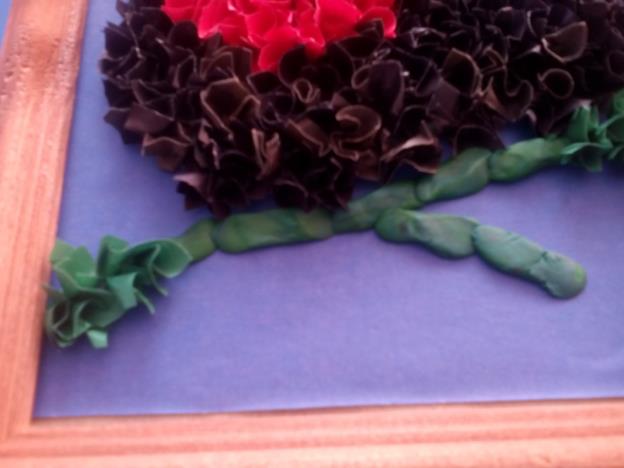 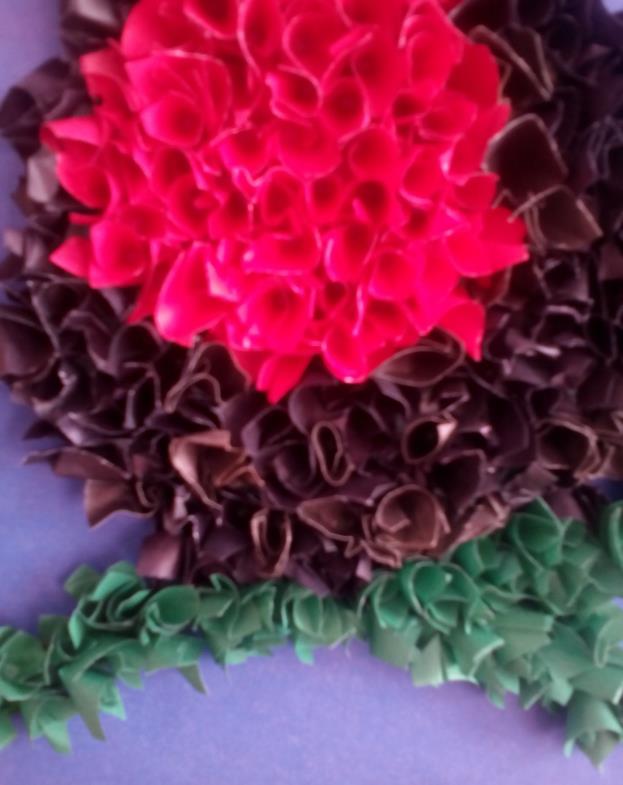 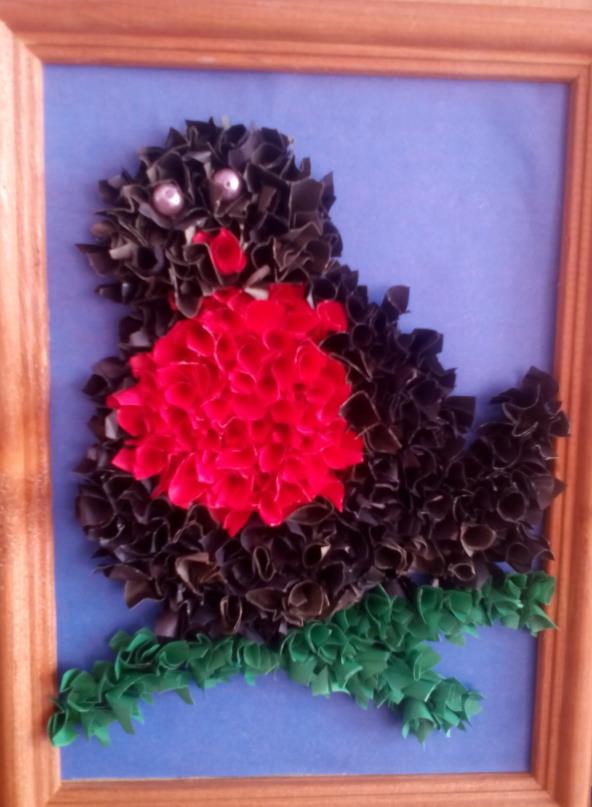 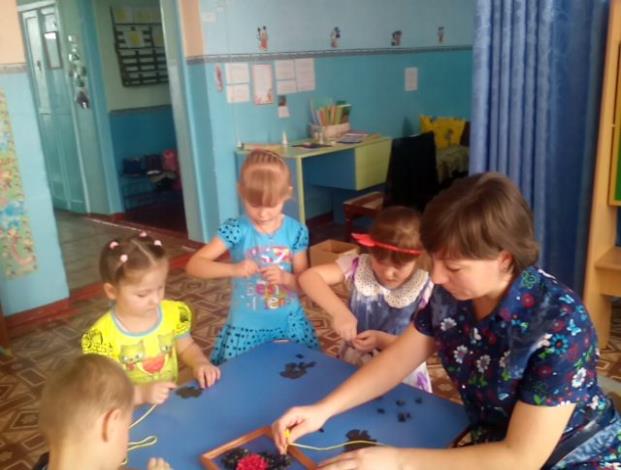 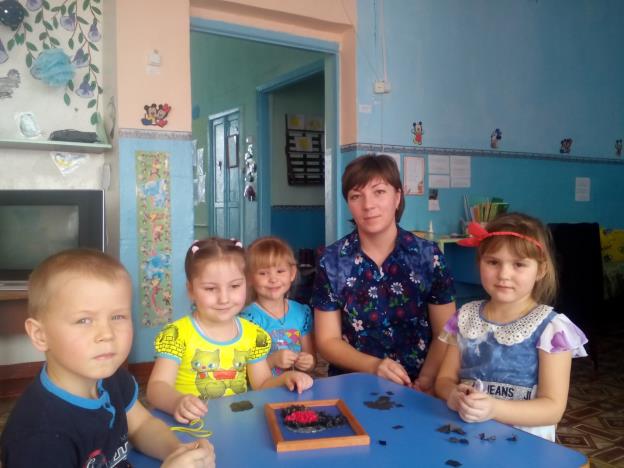 Работа готова.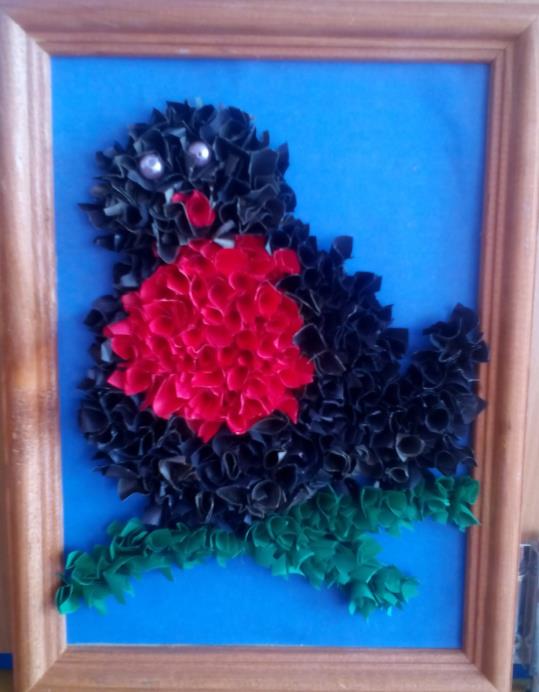 Работы, выполненные в технике торцевания необыкновенно красивы, объемны и очень нравятся детям и их родителям.